Publicado en Madrid el 02/07/2024 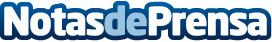 AMEI lanza una campaña en video para visibilizar el papel crucial de las empresas de inserción de MadridLa Asociación Madrileña de Empresas de Inserción (AMEI) lanza una iniciativa en video para destacar cómo las empresas de inserción en Madrid fomentan la inclusión social, la igualdad de oportunidades y la innovación a través de testimonios reales y emotivosDatos de contacto:Mercedes RojoAMEI/ Dtra.Comunicación623450929Nota de prensa publicada en: https://www.notasdeprensa.es/amei-lanza-una-campana-en-video-para Categorias: Nacional Madrid Solidaridad y cooperación Recursos humanos Otros Servicios http://www.notasdeprensa.es